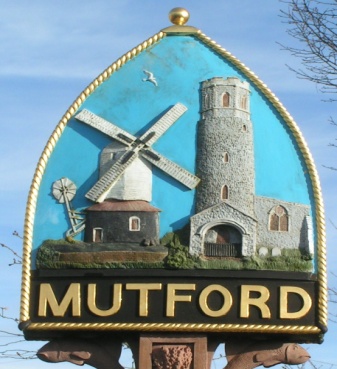 Notice is hereby given of an Ordinary Meeting of the Parish CouncilThe meeting will be held by video conference due to Covid-19 restrictionsMonday 1st March 2021 Commencing at 7.30pm_ _ _ _ _ _ _ _ _ _ _ _ _ _ ClerkAGENDAApologies for absenceDeclaration of interest personal or prejudicial to this agendaMinutes of the meeting of 1st February 2021Matters arising not otherwise on the agendaChairman’s ItemCorrespondenceLetters/Email from: 2 residents about issues relating to Chapel Road (will be forwarded prior to the meeting)Reponse to the article in the newsletter re precept (will be forwarded prior to the meeting)Email from East Suffolk Norse re playground inspectionsFinanceTo approve payments outstandingBin emptying and playground Newsletter and APM PrintingClerk’s pay Jan to MarchPAYE on clerk’s pay Jan to MarchAccount Balance PAYE Administration for PAYE Clerk to reportReview of Financial Risk PolicyPlanningTo consider any planning applications.DC/21/0309/FUL | To build on top of existing rear extension. To create a bathroom. Increase size of second bathroom from a single room to a double room. | The Hollies 96 Mill Road Mutford Beccles Suffolk NR34 7UPDC/21/0438/FUL | Extensions & Alterations | Fenns Barn Dairy Lane Mutford Beccles Suffolk NR34 7PLREVISED PLANS DC/21/0706/FUL | Construction of a single and two storey rear extensions | Laburnham Cottage 31 Holly Lane And Holly Farm House Mutford Beccles Suffolk NR34 7UX (email from planning circulated)To receive outcomes of planning applications from ESCNoneAppealsAP/21/0005/REFUSE | Demolition of existing dwelling and replacement with three detached bungalows, garages and all associated works. | Red Lodge The Street North Cove Beccles Suffolk NR34 7PUCommunity Partnership talking benches project. Clerk to report Playground.Playground report. Replacement of safety surfaces at the playground. Clerk to update. Reports ESCSCC Police Update on formation of Neighbourhood Watch Group and community speed watch  Adjournment for questions from members of the public.Re-opening of the meetingAny other business of which due notice has been givenRequests for items to be placed on the agenda for the next meetingTo note the date of the next meeting Monday 5th April 7.30pm